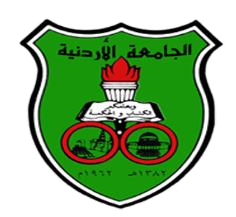 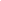 1-1 Examination Progress Report FormForm NumberSUJ-02-01-05 Examination Progress Report FormIssue Number and Date2/3/24/2022/2963 05/12/2022 Examination Progress Report FormRevision or Amendment Number and Date2/(9/1/2023) Examination Progress Report FormDeans' Council Approval Decision Number4/2023 Examination Progress Report FormDeans' Council Approval Decision Date13/1/2023 Examination Progress Report FormNumber of Pages01  Day: Date: Course Name: Course Instructor:Invigilator  Hall: Number of Present Students: Number of Absent Students: Number of Excluded Students: Number of Exam Papers Received from Students and Their Conformity to the Number of Attendees:Have there been any cases of arrivals more than 15 minutes late?Have there been any cases of arrivals more than 15 minutes late?Have any violations been recorded during the examination? Type of Violation:Action Taken:Have any violations been recorded during the examination? Type of Violation:Action Taken:Notes from the Course Instructor, if any. Notes from the Course Instructor, if any. 